Grupos al interior del AgrupamientoPodemos ir un paso más en la configuración  de los Grupos y Agrupamientos y diferenciar y separar los grupos que están dentro de los agrupamientos.Siempre que asignemos un recurso a un Agrupamiento, la parte de la configuración que refiere a los grupos va a referir al funcionamiento al interior del Agrupamiento.Un  ejemplo:Tenemos los grupos Aula 1, Aula 2, Aula 3 y Aula 4Tenemos el Agrupamiento A que contiene a los grupos Aula 1 y Aula 2.Configuramos un foro asignado al agrupamiento A, entonces:Si configuramos no hay grupos, todos los integrantes del agrupamiento, o sea los integrantes de los grupo Aula 1 y Aula 2 trabajarán juntos, en el mismo intercambio. Las Aulas 3 y 4 que NO pertenecen al agrupamiento asignado no verán ni participarán del debate.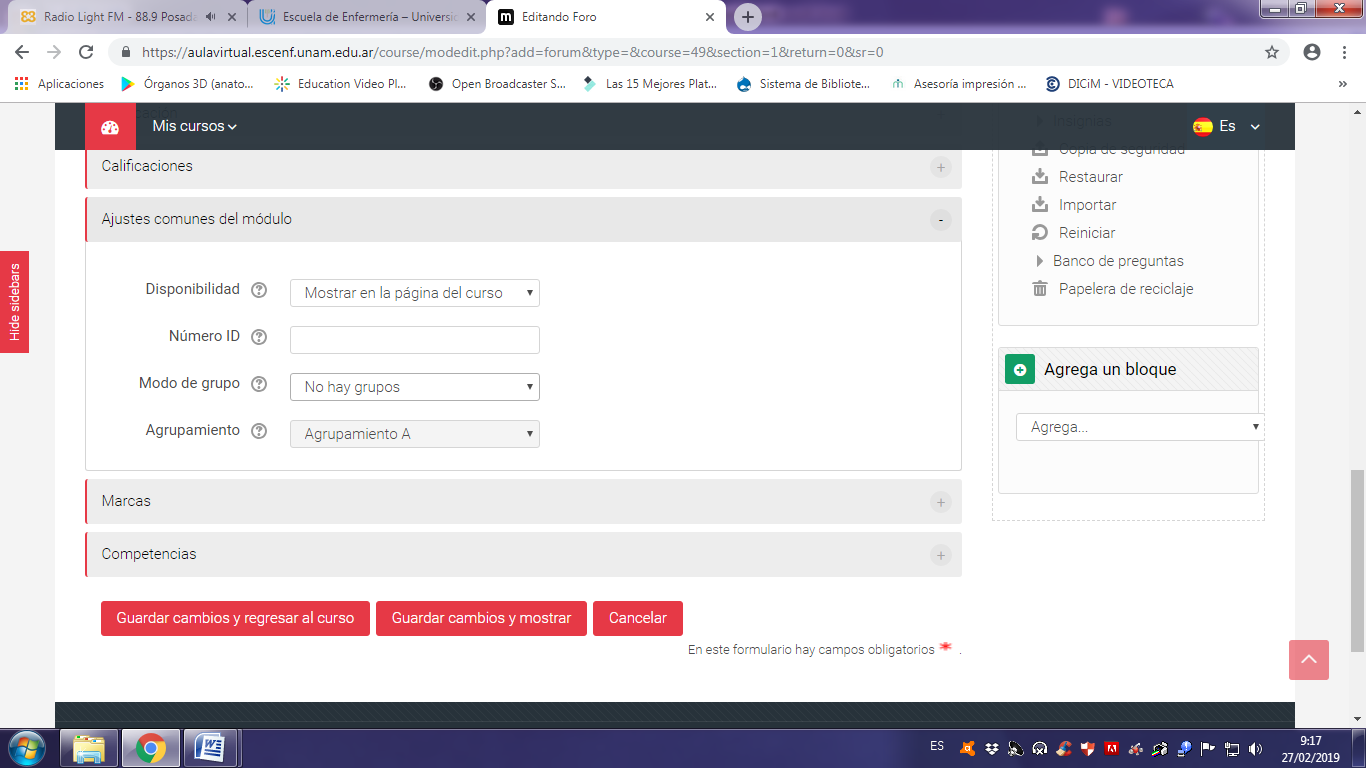 Si optamos por utilizar grupos visibles, deberemos crear un hilo para cada grupo perteneciente al agrupamiento, es decir un hilo para el Aula 1 y un hilo para el Aula 2, no trabajarán en el mismo intercambio pero podrán ver el hilo de la otro Aula. En cambio las Aulas 3 y 4 que NO pertenecen al agrupamiento NO verán ni participarán en ninguno de los hilos.